Уважаемый Дмитрий Асварович!Министерство сельского хозяйства, пищевой и перерабатывающей промышленности Камчатского края информирует о результатах рассмотрения заявок участников отбора на предоставление субсидии крестьянским (фермерским) хозяйствам и гражданам, ведущим личное подсобное хозяйство, на возмещение части затрат, связанных с убоем сельскохозяйственных животных в специализированном месте убоя животных, в соответствии с постановлением Правительства Камчатского края от 30.12.2022 № 770-П.С более подробной информацией о результатах проведения указанного отбора Вы можете ознакомиться на едином портале и официальном сайте исполнительных органов государственной власти Камчатского края на странице Министерства в информационно – коммуникационной сети «Интернет» https://www.kamgov.ru/minselhoz/current_activities/StateSupport/ResultsSelection.Трибунская Татьяна Ивановна, + 7(4152) 41-01-49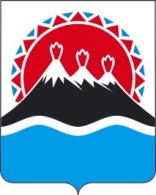 МИНИСТЕРСТВО СЕЛЬСКОГОХОЗЯЙСТВА, ПИЩЕВОЙ ИПЕРЕРАБАТЫВАЮЩЕЙПРОМЫШЛЕННОСТИКАМЧАТСКОГО КРАЯ(Минсельхопищепром Камчатского края)683017, г. Петропавловск-Камчатский,ул. Владивостокская, д. 2/1,Тел.: (4152) 229-800; факс: (4152) 229-813,Е-mail: МinSelHoz@kamgov.ruМИНИСТЕРСТВО СЕЛЬСКОГОХОЗЯЙСТВА, ПИЩЕВОЙ ИПЕРЕРАБАТЫВАЮЩЕЙПРОМЫШЛЕННОСТИКАМЧАТСКОГО КРАЯ(Минсельхопищепром Камчатского края)683017, г. Петропавловск-Камчатский,ул. Владивостокская, д. 2/1,Тел.: (4152) 229-800; факс: (4152) 229-813,Е-mail: МinSelHoz@kamgov.ruМИНИСТЕРСТВО СЕЛЬСКОГОХОЗЯЙСТВА, ПИЩЕВОЙ ИПЕРЕРАБАТЫВАЮЩЕЙПРОМЫШЛЕННОСТИКАМЧАТСКОГО КРАЯ(Минсельхопищепром Камчатского края)683017, г. Петропавловск-Камчатский,ул. Владивостокская, д. 2/1,Тел.: (4152) 229-800; факс: (4152) 229-813,Е-mail: МinSelHoz@kamgov.ruМИНИСТЕРСТВО СЕЛЬСКОГОХОЗЯЙСТВА, ПИЩЕВОЙ ИПЕРЕРАБАТЫВАЮЩЕЙПРОМЫШЛЕННОСТИКАМЧАТСКОГО КРАЯ(Минсельхопищепром Камчатского края)683017, г. Петропавловск-Камчатский,ул. Владивостокская, д. 2/1,Тел.: (4152) 229-800; факс: (4152) 229-813,Е-mail: МinSelHoz@kamgov.ruМИНИСТЕРСТВО СЕЛЬСКОГОХОЗЯЙСТВА, ПИЩЕВОЙ ИПЕРЕРАБАТЫВАЮЩЕЙПРОМЫШЛЕННОСТИКАМЧАТСКОГО КРАЯ(Минсельхопищепром Камчатского края)683017, г. Петропавловск-Камчатский,ул. Владивостокская, д. 2/1,Тел.: (4152) 229-800; факс: (4152) 229-813,Е-mail: МinSelHoz@kamgov.ruГлаве К(Ф)Х РАМАЗАНОВУ Д.А.mutnayareka@yandex.ru[Дата регистрации][Дата регистрации]№[Номер документа]Главе К(Ф)Х РАМАЗАНОВУ Д.А.mutnayareka@yandex.ruНа №На №отГлаве К(Ф)Х РАМАЗАНОВУ Д.А.mutnayareka@yandex.ruГлаве К(Ф)Х РАМАЗАНОВУ Д.А.mutnayareka@yandex.ruМинистр[горизонтальный штамп подписи 1]В.П. Черныш